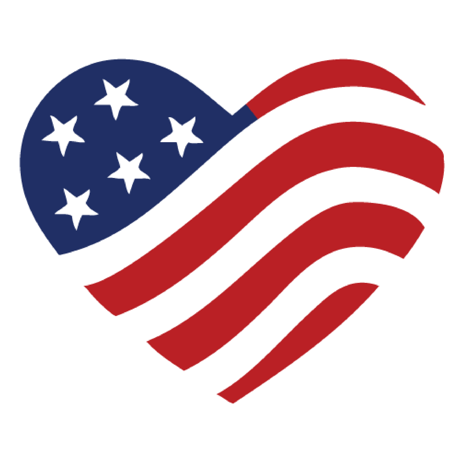 SERVICE to the CITIZEN Champions of ChangeDate: September 15, 2023 | Location: The Mayflower HotelNomination FormNomination InstructionsCitizens access government services anytime, anywhere on any device as well as in-person.  Describe the nominee’s efforts that resulted in outstanding service to citizens in any of the many program areas where the government delivers services (e.g., health, homeland security, law enforcement, disaster assistance, government benefits, etc).  Some of the areas to consider for recognition are:Use of innovation and innovative technology to transform government services (e.g., mobile, biometrics, blockchain)Use of data (e.g., customer satisfaction data, open data) to improve citizen servicesImprovement in cybersecurity, intergovernmental collaborationExamples should be results focused and improvements to the citizens daily lives described specifically. Improvements can also be during pivotal moments in the citizens’ lives when accessing government services through any delivery channel.  The Service to the Citizen Awards will recognize public servants at all levels for their leadership and dedication to delivering an outstanding experience to the public.Nominee InformationType of Award: (i.e. Service to the Citizen, Government Executive of the Year, etc): Team Information: (For team nominations list additional team members, including their name, title, agency, and email address.)Describe the Nominee’s Efforts to Improve the Service Delivered to the Public
(Be specific about what the nominee did to go above and beyond) (800 words or less)Describe the Benefits of these Achievements on the Public(Summarize the overall achievements but be as brief & specific as possible in terms of data to support the achievements) (200 words)Additional commentsNominator’s InformationCo-Nominator’s Information
References

Note: Identify 1-2 references, including a current supervisor or high level official, who can verify  the information contained in this nomination.Note: Identify 1-2 references, including a current supervisor or high level official, who can verify the information contained in this nomination.Please send your nominations to info@servicetothecitizen.org by April 14, 2023!Single or Team Nomination:Date:Name of Nominee/ Team Lead:LastFirstM.I.Nominees’ Title:Nominees’ Organization & Program:Nominee’s Email Address:Nominator’s Name:Nominator’s Organization:FirstFirstLastNominator’s Title:Nominator’s Title:Nominator’s Email Address:Relationship to Nominee (Colleague, supervisor, etc.):Relationship to Nominee (Colleague, supervisor, etc.):Co-Nominator’s Name:Co-Nominator’s Organization:FirstLastCo-Nominator’s Title:Co-Nominator’s Email Address:Relationship to Nominee (Colleague, supervisor, etc.):Relationship to Nominee (Colleague, supervisor, etc.):References Name:References Name:Nominator’s Organization:FirstLastNominator’s Title:Nominator’s Title:Nominator’s Email Address:Relationship to Nominee (Colleague, supervisor, etc.):Relationship to Nominee (Colleague, supervisor, etc.):